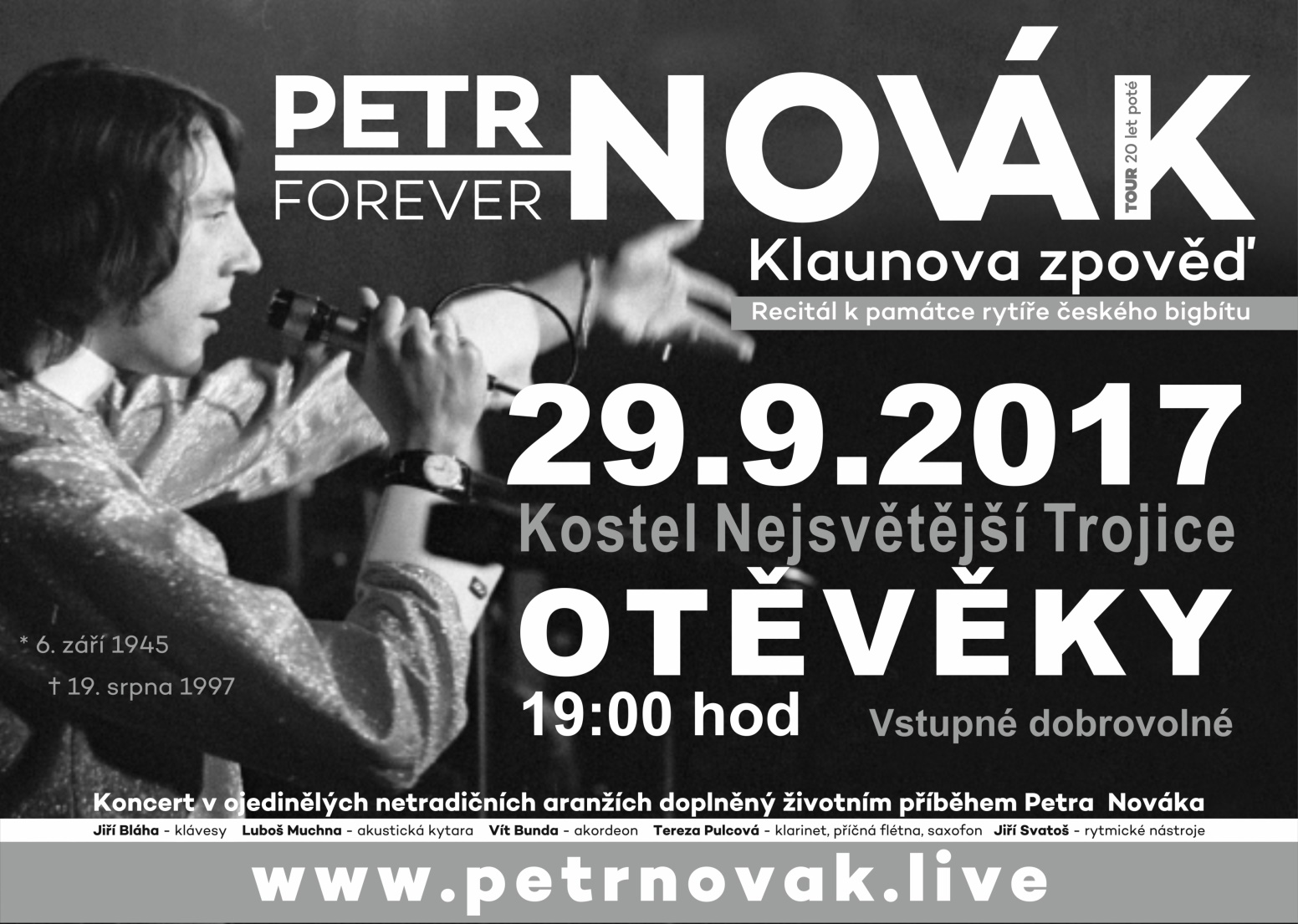 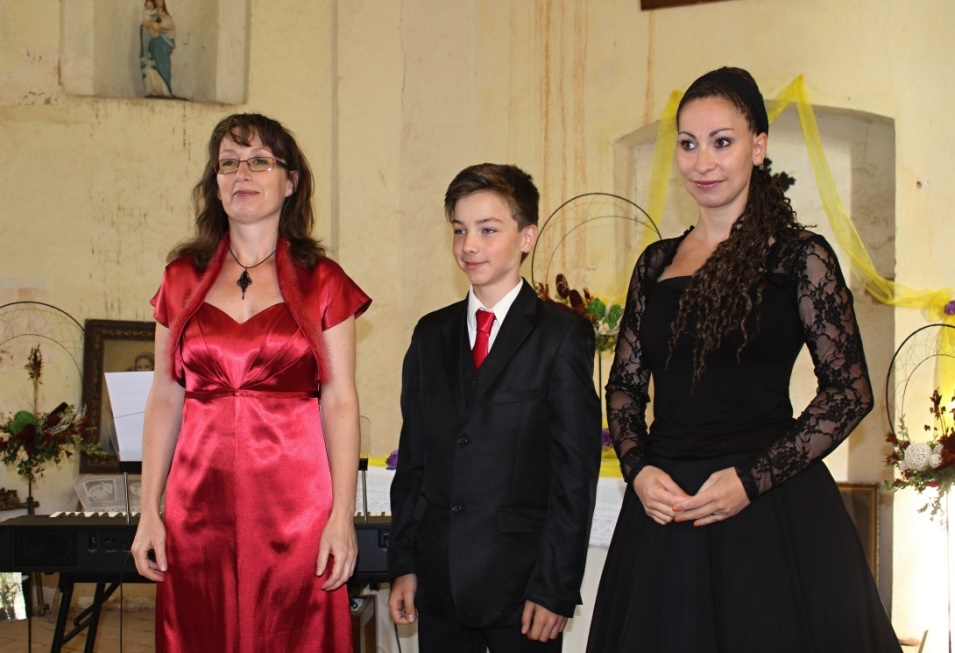                   Koncert v Kapli sv. Martina  ve Žďáru dne 20. srpna 2017Lucie Solarová, Jaroslav Lazar, Kateřina Jalovcová*****   Občasník obce Žďár a Otěvěky**** 14 ****   září 2017Informace naleznete také na našich stránkách -   http://www.ouzdar.cz/.Dotazy a připomínky můžete zasílat  -  obeczdar@seznam.czVeřejné zasedání zastupitelstva se koná každou poslední středu v měsíci.                    Pavel Malich                                 starosta                    t.č.  775397491Honzíková Monika                      místostarostka             t.č. 605408071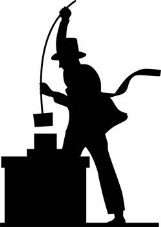 Znovu po roce bude provedena kontrola komínů a čištění spalinové cesty. V termínech 6.9, 7.9.  a  8.9.Kominické služby zajišťuje Ing. Stanislav KruntV případě zájmu volejte na tel. č. 777 722 395I v letošním roce je možnost využít dotace 50% od obce.250,- / 250,- KčPedikúra na obecním úřadě         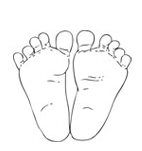 Ve čtvrtek  7. září 2017 od 16.00 hodin na obecním úřadě.Nově možnost parafínového zábalu rukou i nohou. I LETOS  - Nejkrásnější zahrádka, nejkrásnější okno V nejbližších dnech proběhne vyhodnocení a ocenění těch, kteří nám pomáhají dělat naše obce krásnějšími. 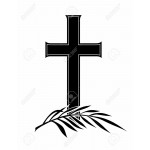 S lítostí oznamujeme občanům, že dne 28. června 2017 nás opustila paní Voršila Matysová, dlouholetá členka zastupitelstva obce. Pokladní je nyní paní Marie Nová – t. č. 723 834 432Zastupitelstvo bylo doplněno o další členku paní Věru Velebilovou**************                  Akce v okolí:              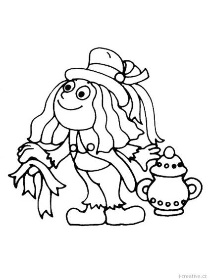 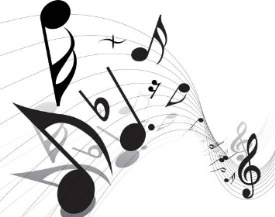 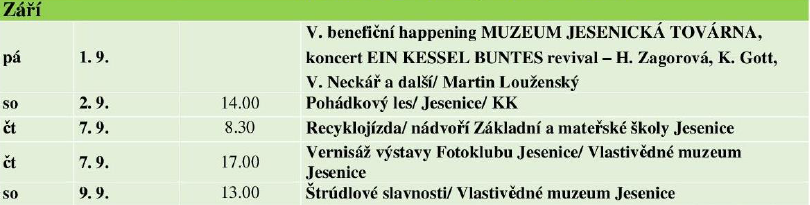 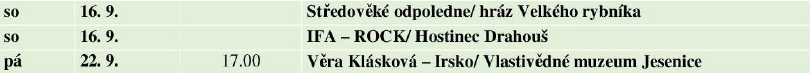 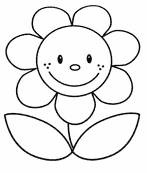 